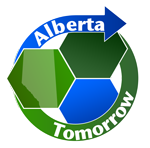 2019 Board of Directors:Name:Position:Executive DirectorDr. Brad StelfoxPresidentNoah Purves SmithSecretary/TreasurerJack O’NeilVice PresidentPat WorthingtonDirectorElston DzusDirectorHugh PepperDirectorMatt CarlsonDirectorCrystal DamerDirectorKara VincentDirectorConnie DzusDirectorRobert AlbrichtDirectorJanelle Director